ЧЕРКАСЬКА ОБЛАСНА РАДАГОЛОВАР О З П О Р Я Д Ж Е Н Н Я18.05.2021                                                                                       № 130-рПро оголошення конкурсного відбору претендентів на зайняттяпосади директора Ротмістрівськогобудинку-інтернату для громадянпохилого віку та інвалідівВідповідно до статті 55 Закону України «Про місцеве самоврядування                                          в Україні», рішення обласної ради від 19.02.2021 № 5-14/VІІІ «Про проведення конкурсного відбору претендентів на зайняття посад керівників підприємств, установ, закладів спільної власності територіальних громад сіл, селищ, міст Черкаської області»:1. Оголосити конкурс на відбір претендентів на зайняття посади директора Ротмістрівського будинку-інтернату для громадян похилого віку та інвалідів.2. Встановити 7 липня 2021 року датою проведення конкурсного відбору претендентів на зайняття посади директора Ротмістрівського будинку-інтернату для громадян похилого віку та інвалідів.3. Управлінню юридичного забезпечення та роботи з персоналом виконавчого апарату обласної ради підготувати проект розпорядження голови обласної ради про утворення конкурсної комісії з проведення конкурсного відбору претендентів на зайняття посади директора Ротмістрівського будинку-інтернату для громадян похилого віку та інвалідів після завершення терміну подачі кандидатур до складу конкурсної комісії. 4. Контроль за виконанням розпорядження покласти на заступника голови Черкаської обласної ради ДОМАНСЬКОГО В.М. та управління юридичного забезпечення та роботи з персоналом виконавчого апарату обласної ради.Голова									А. ПІДГОРНИЙ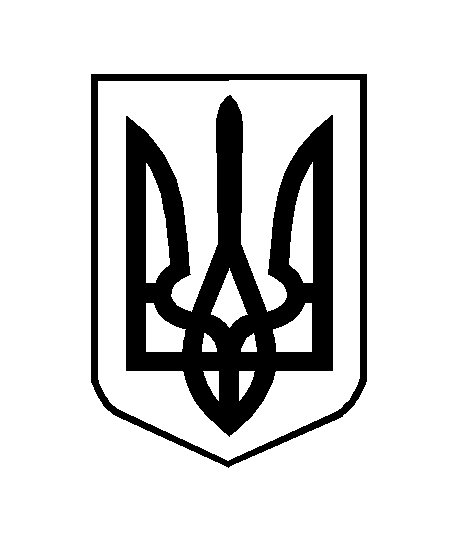 